Year 10 (Ecosystems – Exam Practice)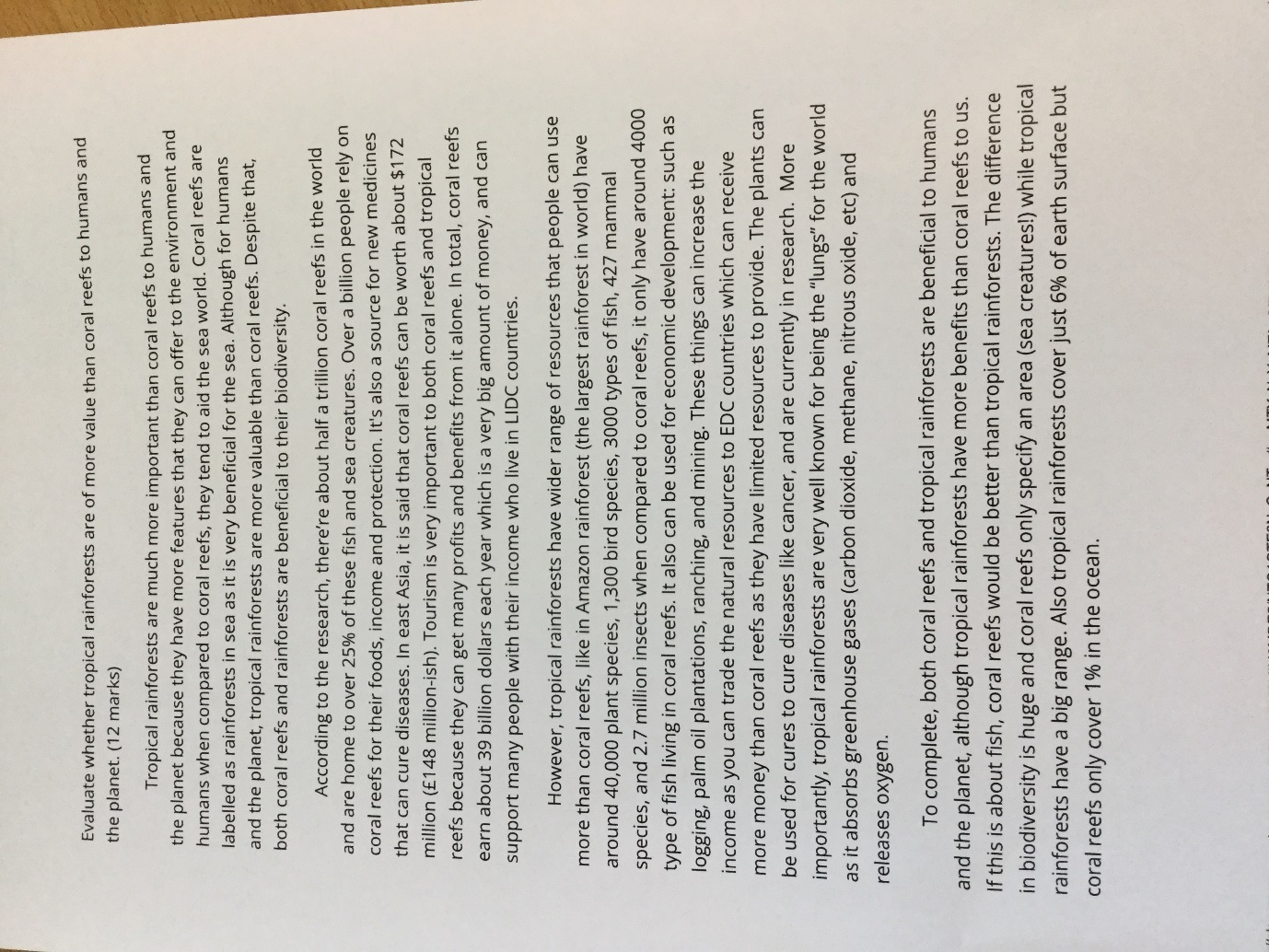 